RAPAT KOORDINASI CAMAT BUNGKALPERSIAPAN KUNJUNGAN KERJA TIM PENGGERAK PKKKABUPATEN PONOROGO DI KECAMATAN BUNGKAL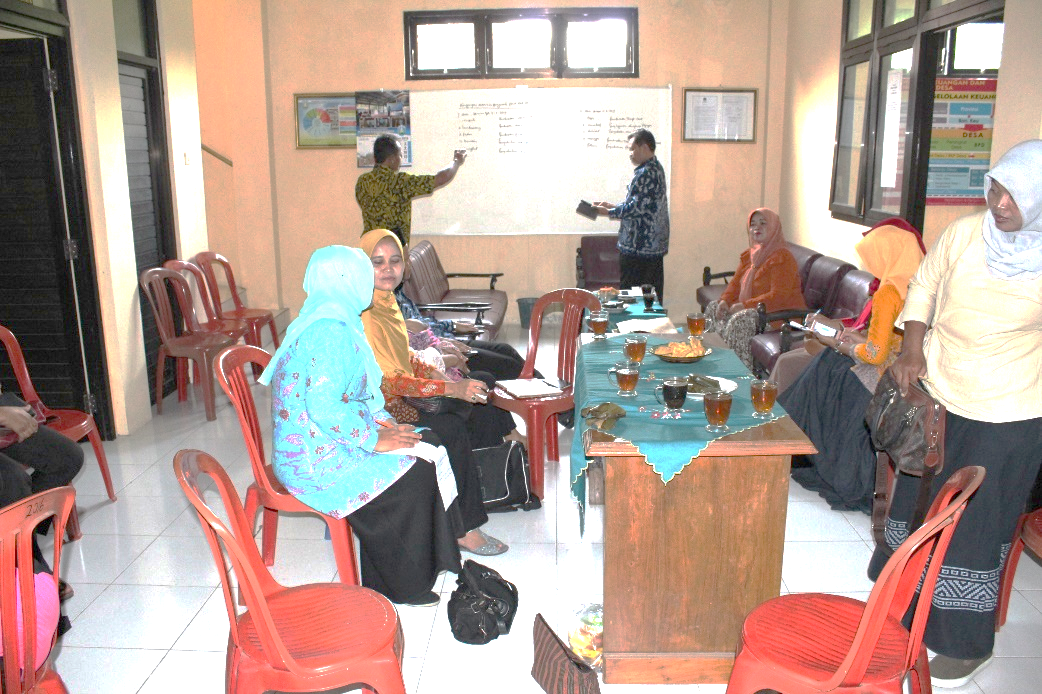 	Untuk mempersiapkan acara kunjungan kerja Tim Penggerak PKK Kabupaten Ponorogo ke desa-desa di Kecamatan Bungkal, Camat Bungkal melaksanakan Rapat Koordinasi dengan Kepala Desa dan Ketua Tim Penggerak PKK desa se-Kecamatan Bungkal. Menurut rencana acara kunjungan kerja tersebut dilaksanakan tanggal 4 dan 5 Maret 2019 di 10 (sepuluh) desa di Kecamatan Bungkal yaitu :Desa Kupuk;Desa Sambilawang;DesaPadas;Desa Bancar;Desa Bungkal;Desa Pager;Desa Nambak;Desa Kalisat;Desa Munggu;Desa Pelem.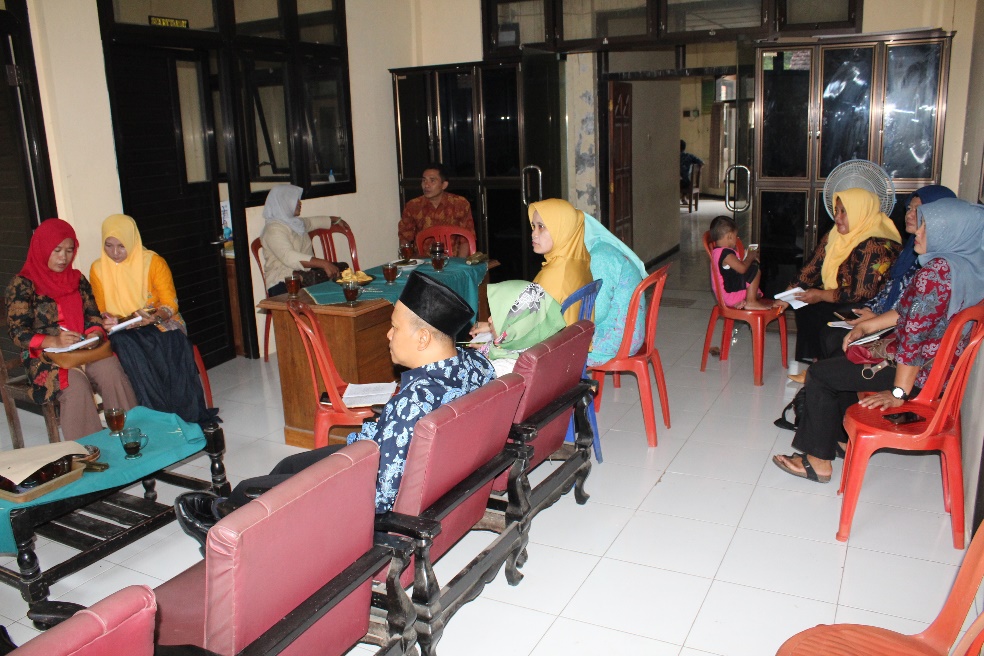 	Kunjungan Kerja Tim Penggerak PKK Kabupaten Ponorogo ke desa-desa di Kecamatan Bungkal bertujuan melakukan pembinaan terhadap Tim Penggerak PKK Desa di Kecamatan Bungkal dengan berbagai kegiatan pemberdayaan dan peningkatan SDM khususnya bagi ibu-ibu dalam meningkatakan pendapatan keluarga.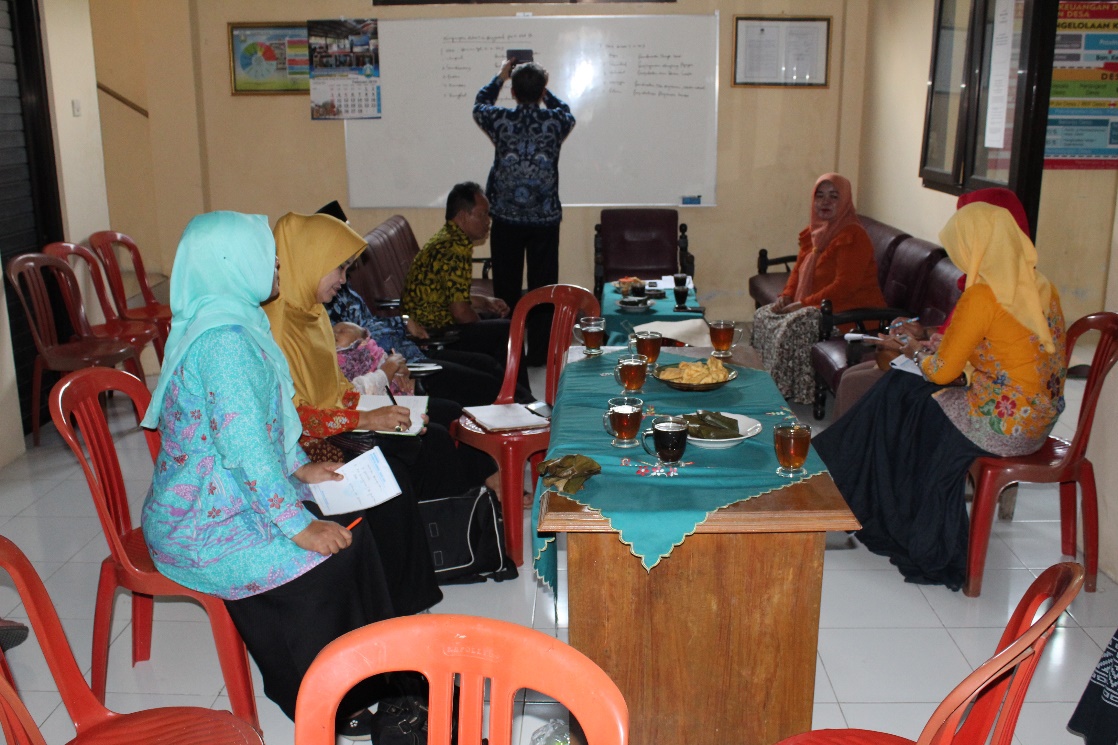 	Rencana kegiatan Kunjungan Kerja Tim Penggerak PKK Kabupaten Ponorogo ke desa-desa di Kecamatan Bungkal tersebut meliputi :Pelatihan Pembuatan Thiwul Instan di Desa Kupuk;Pelatihan Kerajinan Sepatu di Desa Sambilawang;Pelatihan Pembuatan Proll Tape di Desa Padas;Pengukuhan Kader Posbindu di Desa Bancar;Pengukuhan Kader Posyandu Lansia di Desa Bungkal;Pelatihan Pembuatan Tempe di Desa Pager;Penghijauan Kampung Pepaya di Desa Nambak;Pembinaan Posyandu Lansia di Desa Kalisat;Pelatihan Pembuatan Tas Anyaman dan Kolor Warok di Desa Munggu;Pengukuhan Kader Posyandu Lansia di Desa Pelem.